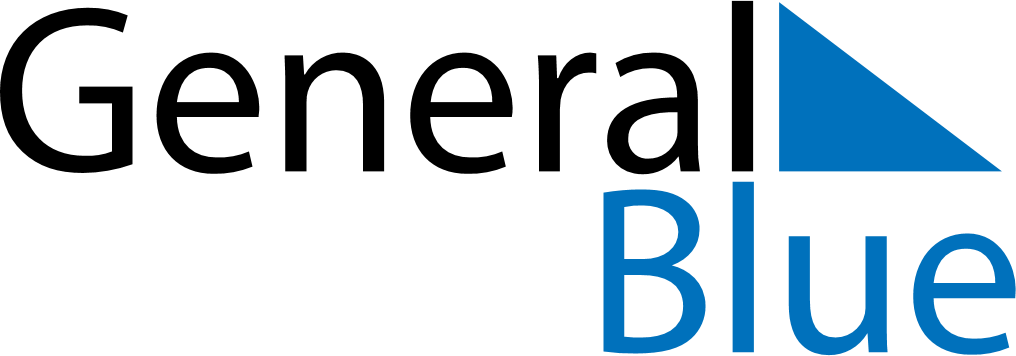 20192019201920192019201920192019Saint BarthelemySaint BarthelemySaint BarthelemySaint BarthelemySaint BarthelemySaint BarthelemySaint BarthelemySaint BarthelemyJANUARYMTWTFSSFEBRUARYMTWTFSSMARCHMTWTFSSJANUARY123456FEBRUARY123MARCH123JANUARY78910111213FEBRUARY45678910MARCH45678910JANUARY14151617181920FEBRUARY11121314151617MARCH11121314151617JANUARY21222324252627FEBRUARY18192021222324MARCH18192021222324JANUARY28293031FEBRUARY25262728MARCH25262728293031JANUARYFEBRUARYMARCHAPRILMTWTFSSMAYMTWTFSSJUNEMTWTFSSAPRIL1234567MAY12345JUNE12APRIL891011121314MAY6789101112JUNE3456789APRIL15161718192021MAY13141516171819JUNE10111213141516APRIL22232425262728MAY20212223242526JUNE17181920212223APRIL2930MAY2728293031JUNE24252627282930APRILMAYJUNEJULYMTWTFSSAUGUSTMTWTFSSSEPTEMBERMTWTFSSJULY1234567AUGUST1234SEPTEMBER1JULY891011121314AUGUST567891011SEPTEMBER2345678JULY15161718192021AUGUST12131415161718SEPTEMBER9101112131415JULY22232425262728AUGUST19202122232425SEPTEMBER16171819202122JULY293031AUGUST262728293031SEPTEMBER23242526272829JULYAUGUSTSEPTEMBER30OCTOBERMTWTFSSNOVEMBERMTWTFSSDECEMBERMTWTFSSOCTOBER123456NOVEMBER123DECEMBER1OCTOBER78910111213NOVEMBER45678910DECEMBER2345678OCTOBER14151617181920NOVEMBER11121314151617DECEMBER9101112131415OCTOBER21222324252627NOVEMBER18192021222324DECEMBER16171819202122OCTOBER28293031NOVEMBER252627282930DECEMBER23242526272829OCTOBERNOVEMBERDECEMBER30312019 Holidays for Saint Barthelemy2019 Holidays for Saint Barthelemy2019 Holidays for Saint BarthelemyJan 1	New Year’s DayMar 4	Shrove MondayMar 6	Ash WednesdayMar 31	Laetare SundayApr 19	Good FridayApr 21	Easter SundayApr 22	Easter MondayMay 1	Labour DayMay 8	Victory DayMay 26	Mother’s DayMay 30	Ascension DayJun 9	PentecostJun 10	Whit MondayJul 14	Bastille DayAug 15	AssumptionAug 24	Saint BarthOct 9	Abolition of SlaveryNov 1	All Saints’ DayNov 11	Armistice DayDec 25	Christmas Day